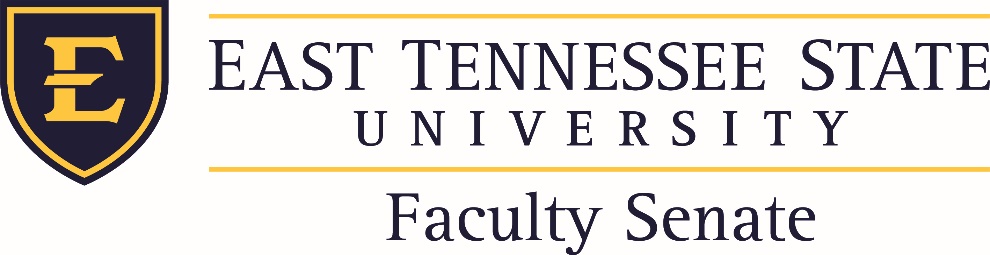 March 08, 2021, 2:45 p.m. | Virtual Zoom MeetingFaculty Senate Meeting AgendaCelebrationsIntroductions of GuestsAnnouncementsGuest Speaker – Dr. Karen King, CIOApproval of minutes from February 22, 2021Action ItemsMotion to Approve FS Resolution – Support of ETSU BasketballInformation Items Handbook Committee Update – Dr. EppsBoard of Trustees Report – Dr. FoleyReports from University CommitteesOld BusinessNew BusinessComments from GuestsFinal Comments/Announcements from Senators Adjourn 